			12 March 2013Dear Sir/Madam,In accordance with the results of last Study Group 9 meeting (14-18 January 2013), please be informed that Rapporteur meetings of Questions 1/9, 3/9, 6/9, 7/9 and 9/9 are to be held at ITU Headquarters, Geneva, 24-26 April 2013.The meeting will open at 0930 hours on the first day. Participant registration will begin at 0830 hours at the Montbrillant entrance. Detailed information concerning the meeting rooms will be displayed on screens at the entrances to ITU headquarters. To enable TSB to make the necessary arrangements, please register as soon as possible online at http://www.itu.int/online/regsys/ITU-T/misc/edrs.registration.form?_eventid=3000516.To contribute to the meetings, please send your Contribution to the responsible Rapporteur, preferably by 14 April 2013, or directly submit the Contributions to the related FTP area as provided below:Please use the provided set of templates to prepare your contribution.  The templates are accessible from each ITU-T study group web page, under “Delegate resources” (http://itu.int/ITU-T/studygroups/templates).  The name, fax and telephone numbers and e-mail address of the person to be contacted about the contribution should be indicated on the cover page of all documents.Location of meeting documents:Question 1: http://ifa.itu.int/t/2013/sg9/exchange/wp1/q1/2013-april-geneva/Question 3: http://ifa.itu.int/t/2013/sg9/exchange/wp1/q3/2013-april-geneva/ Question 6: http://ifa.itu.int/t/2013/sg9/exchange/wp1/q6/2013-april-geneva/ Question 7: http://ifa.itu.int/t/2013/sg9/exchange/wp2/q7/2013-april-geneva/ Question 9: http://ifa.itu.int/t/2013/sg9/exchange/wp2/q9/2013-april-geneva/ The meeting will be run paperless and the discussions will be held in English only.Wireless-lan facilities are available for use by delegates in all ITU meeting rooms (see http://itu.int/ITU-T/edh/faqs-support.html). E-Lockers are available on the ground floor of the Montbrillant building. Your ITU RFID badge opens and closes the e-locker. Your e-locker is available only for the period of the meeting you are attending, so please ensure that you empty the locker before 23:59 on the last day of the meeting.Printers are available in the cyber café on the second basement level of the Tower building, on the ground floor of the Montbrillant building and near the major meeting rooms, for delegates who wish to print documents. In addition to the "traditional" print method using printer queues that need to be installed on the user's computer or device, printing documents via e-mail ("e-print") is now possible. The procedure is simply to attach the documents to be printed to an email, that is sent to the desired printer email address (in the form printername@eprint.itu.int). No driver installation is required. For more details, please see http://itu.int/ITU-T/go/e-print.For your convenience, a hotel reservation form is enclosed (Annex 2). A list of hotels can be found at http://itu.int/travel/Please remember that citizens of some countries are required to obtain a visa in order to enter and spend time in Switzerland. The visa must be requested at least four (4) weeks before the date of beginning of the meeting and obtained from the office (embassy or consulate) representing Switzerland in your country or, if there is no such office in your country, from the one that is closest to the country of departure. If problems are encountered, the Union can, at the official request of the administration or entity you represent, approach the competent Swiss authorities in order to facilitate delivery of the visa but only within the period mentioned of four weeks. Any such request must specify the name and functions, date of birth, number, dates of issue and expiry of passport of the individual(s) for whom the visa(s) is/are requested and be accompanied by a copy of the notification of confirmation of registration approved for the ITU-T meeting in question, and must be sent to TSB by fax (+41 22 730 5853) or e-mail (tsbreg@itu.int) bearing the words “visa request”.The draft meeting plan is set out in Annex 1 hereto.The audio teleconference may be prepared upon request. If any participant is willing to use it, please notify to relevant rapporteurs prior to the meeting.Yours faithfully, Satoshi Miyaji (WP1/9 Chairman) and Dong Wang (WP2/9 Chairman)Annexes: 2ANNEX 1 – Draft meeting planDraft timetable of SG 9 FG Smart Cable & Interim Joint Rapporteurs meeting (Cambridge & Geneva, 22-26 April 2013)SESSION TIMES (unless otherwise noted):Session 1: 0930-1045; Session 2: 1115-1230; Session 3: 1430-1545; Session 4: 1615-1730; Evening Sessions: 1800-1915ANNEX 2 – HOTELS FORMTELECOMMUNICATION STANDARDIZATION SECTOR
SG/WP meeting -------------------------------------   from    -------------------------  to ----------------------- in GenevaConfirmation of the reservation made on (date) -------------------------   with (hotel)   --------------------------------at the ITU preferential tariff ------------ single/double room(s)arriving on (date) ---------------------------  at (time)  -------------  departing on (date) ------------------------------- TRANSPORT CARD : Hotels and residences in the canton of  now provide a free " Transport Card" valid for the duration of the stay. This card will give you free access to  public transport, including buses, trams, boats and trains as far as Versoix and the airport. Family name    -------------------------------------------------------------------------------------------------------------------First name        ------------------------------------------------------------------------------------------------------------------Address            ------------------------------------------------------------------------        Tel: ------------------------------------------------------------------------------------------------------------------------         Fax: ------------------------------------------------------------------------------------------------------------------------      E-mail: ------------------------------Credit card to guarantee this reservation:        AX/VISA/DINERS/EC  (or other) -----------------------------------No. --------------------------------------------------------         valid until      -------------------------------------------------Date ------------------------------------------------------      Signature        ---------------------------------------------------International Telecommunication Union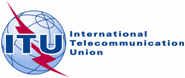 Subject:Meeting announcement: Multiple SG9 Rapporteurs’ meetings: 
Q1/9, 3/9, 6/9, 7/9, 9/9 and joint 1/9 and 7/9(Geneva, 24-26 April 2013)QuestionRapporteurAssociate1/9Shigeyuki Sakazawa 
sh-sakazawa@kddi.comYangsu Kim
kimys@etri.re.kr3/9Han-Seung Koo
koohs@etri.re.krShigenobu Masaya
m-shigenobu@jlabs.or.jp 6/9Satoshi Miyaji
sa-miyaji@kddi.com7/9Tae Kyoon Kim
tkkim@etri.re.krOuyang Feng
ouyangfeng@abs.ac.cn 9/9Shaibal Chakrabarty
shaibalc@cisco.com Jiansheng Zhang
zhangjs@chinabtn.com Mon 22 April(Cambridge)Mon 22 April(Cambridge)Mon 22 April(Cambridge)Mon 22 April(Cambridge)Mon 22 April(Cambridge)Tue 23 April(Cambridge)Tue 23 April(Cambridge)Tue 23 April(Cambridge)Tue 23 April(Cambridge)Tue 23 April(Cambridge)Wed 24 April(Geneva)Wed 24 April(Geneva)Wed 24 April(Geneva)Wed 24 April(Geneva)Wed 24 April(Geneva)Thu 25 April(Geneva)Thu 25 April(Geneva)Thu 25 April(Geneva)Thu 25 April(Geneva)Thu 25 April(Geneva)Friday 26 April(Geneva)Friday 26 April(Geneva)Friday 26 April(Geneva)Friday 26 April(Geneva)AMAMPMPMEAMAMPMPMEAMAMPMPMEAMAMPMPMEAMAMPMPMFGSmartCableXXXXXXXXJoint Q1&Q7/9X1X1X1X1Q1/9 X1X1X1X1Q3/9 XXXXQ6/9 XaXaXXQ7/9XX1X1X1XX1XXQ9/9XXXRepresents a meeting session.ERepresents a evening session (starts at 1800)Note 1Joint session of Q1/9 and 7/9.Note aThis sessions are not confirmed since meeting attendees may have to transfer from FGSmartCable meetingThis confirmation form should be sent directly to the hotel of your choice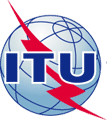 
INTERNATIONAL TELECOMMUNICATION UNION
